Схема графического изображения населенных пунктов Володарского сельского поселения, на территории которых размещается передвижной торговый объект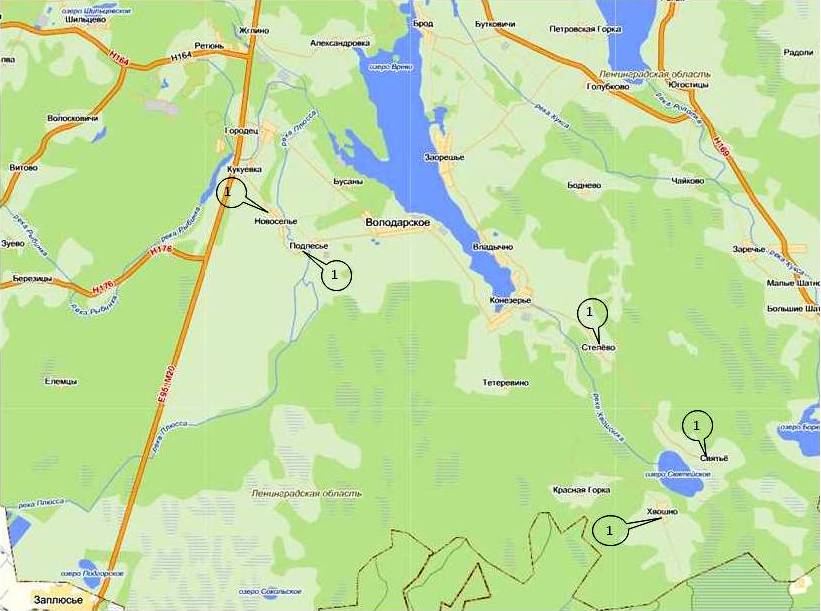 